Lekcja fizyki klasa 7      18.05.2020Temat lekcji:Rodzaje energii mechaniczej – energia kinetyczna i potecjalna grawiatacji.Rozwiązaywanie zadań.Cel lekcji:Co to jest energia mechaniczna,jakiesą jej rodzaje Jak obliczamy i w jakich jednostkach wyrażamy energię kinetyczną i potecjalnąPodręcznik strona 209– 212Jeśli chcesz się dowiedzieć więcej o energii  mechanicznej  skorzystaj z podanego linku https://www.youtube.com/watch?v=BImbiRo6EEk.Przypomienie wiadomości  - praca, mocOblicz pracę jaką wykonuje dźwig budowlany podnoszący belkę o masie 2 t na wysokość 20m? Jaką mocą dysponuje dźwig jeżeli wykonuje pracę w czasie 80s ?Dane:                                                                                                                                                        Szukane: m = 2t = 2000 kg                                                                                                                                         W = ? h = s = 20 m  g= 10 Korzystamy ze wzoru na pracę:   W = F ∙   s                                                                                                   Ponieważ w zadaniu nie podano siły F to jej wartość obliczamy F= m • g Obliczenia: 𝐹 = 2000 𝑘𝑔 ∙ 10 𝑁𝑘𝑔 = 20 000 𝑁Znając wartość siły obliczamy pracę : W = 20000N ∙  20 m = 400000 J = 400 k JKorzystamy ze wzoru na moc: P = Znając wartość wykonanej pracy obliczamy moc: P = Energia –określa zdolność ciała lub układu ciał do wykonania pracy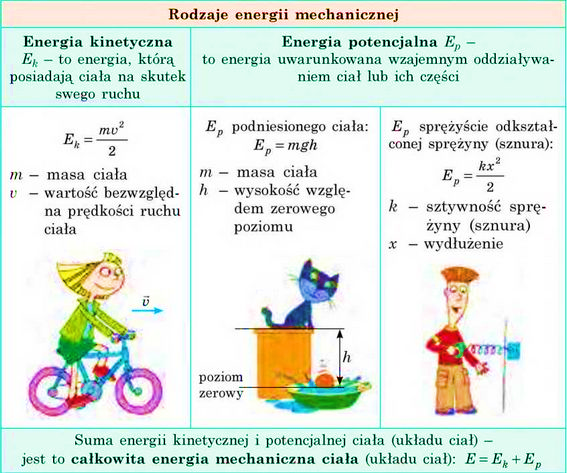 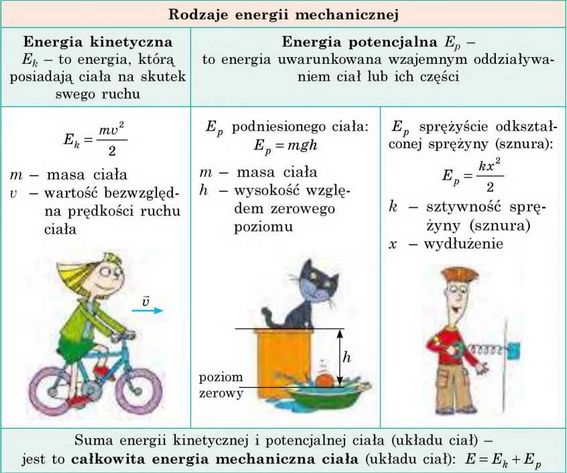 Zadanie Oblicz energię mechaniczną [całkowitą ]samolotu o masie 300 kg, lecącego na wysokości 1 km z szybkością 180 km/h.  Dane:                                                                                                                  Szukane:m = 300 kg                                                                                                             E  = ?h =1 km / m = 1000 m                                                                                        E = Ek + EpE =  + m ∙ g∙ hv = 180  /  = 50g = 10 Obliczenia :E =  + 300 kg∙10  ∙1000 m = + 3000000 J = 375000 J + 3000000 J = 3375000 J = 3,375 MJOdp.: Energia mechaniczna samolotu o masie 300 kg lecącego względem Ziemi na wysokości 1km wynosi 3,375 MJ Zadania do samodzielnego rozwiązaniaRozwiązane zadania przesyłamy do oceny do 22.05.2020Zadanie 1Oblicz energię kinetyczną autobusu o masie 12t jadącego z prędkością 90 .Zadanie 2Piłka o masie 20 dag spadła z wysokości 5m. Jaka energię potencjalną posiadała piłka na tej wysokości ?Zadanie 3Na jakiej wysokości człowiek o masie 70 kg posiada energie potencjalną 14 k J ?                                       Skorzystaj ze wzoru: h= Zadanie 4.Jaką masę można podnieść na wysokość 10 m kosztem energii 1 J ?                                                              Skorzystaj ze wzoru : m = Zadanie 5Przelicz jednoski:18  / 0,06 kJ / J24 mJ /J0,064 MJ / J